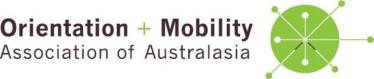 OMAA Online Symposium 2022OMAA is pleased to share this SAVE THE DATE for our online symposium on the 30 September 2022. The symposium will be run from 10am – 6pm (AEDT) and will be hosted by NextSense Institute. This event will be online using the Zoom platform and registration is open.This year’s symposium theme is: Future Proof- addressing future client needsWe are calling for creative presentations from O&M professionals that tie this theme to the topic areas below. You are invited to submit a presentation abstract to be part of this exciting event. Presenters will receive a free ticket to attend the full day! We are seeking presentations of 20 – 25 mins duration (including 5 – 10 mins for questions) on one of the following topics:Technology Children Older AdultsCerebral Visual Impairment/Neurological Visual ImpairmentHow do I submit a presentation proposal or indicate interest?Complete the form on Page 2/3 of this announcement and submit the proposal according to the instructions by Friday 12 August 2022.Warm regardsEwa, Kelly, Nicola, Angela and Paula from the OMAA Professional Development TeamOMAA Online O&M Symposium 2022 - Presentation ApplicationPresenter InformationPresenter/s NamePresenter Contact Details (email and phone)CountryPresenter/s Bios (maximum 100 words per person)Presentation InformationPresentation TitlePresentation Description (maximum 300 words. This will be used in advertising and in the conference program)Presentation Learning Objectives (at least 3) and Application to O&M Practice)Presentation Focus Area (select the one you will be presenting on)Technology Children Older AdultsCerebral Visual Impairment/Neurological Visual ImpairmentDo you have any accessibility requirements?DisclaimerI have consent to share the data, video material and/or all information in my presentationI give consent for my presentation to be recorded for distribution to digital access registrants after the eventHow will you incorporate the conference theme in your presentation?Please complete this form, save, and email to: mailcpe@nextsense.org.au byFriday 12 August.